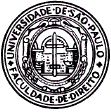 AULA 06	(24.04.2018)	–	ANÁLISE DE IMPACTO REGULATÓRIO: CASO ANSLeitura Obrigatória:ANS, Relatório de Análise de Impacto Regulatório, Brasília, 2017.Leitura Complementar:GUERRA, Sérgio; SAMPAIO, Patricia. Análise de Impacto Regulatório, Revista Justiça & Cidadania, volume 145, 2012, páginas 30 a 33.MARQUES NETO, Floriano de Azevedo. Finalidades e Fundamentos da Moderna Regulação Econômica, Fórum Administrativo, volume 100, 2009, páginas 85 a 93.MOREIRA, Egon Bockmann. Agências Administrativas, Contratos de Serviço Público e Mutabilidade Regulatória, Revista de Direito Público da Economia, volume 25, 2009, páginas 101 a 117.O que faz uma boa regulação? O tema da qualidade regulatória tem lançado luzes a uma série de variáveis que potencialmente importam para uma produção de normas mais consentânea com valores públicos e eficaz, um enforcement mais eficaz ou para alcançar a solução regulatória mais efetiva para o caso concreto. A avaliação de impacto regulatório (ou análise de impacto regulatório – AIR) é um exemplo de instrumento que tem despontado como corolário deste debate. Uma das experiências mais vibrantes se passa no âmbito da ANS, muito embora haja outras boas iniciativas e tentativas de reformas regulatórias, como a capitaneada na Casa Civil (cf. www.regulacao.gov.br, em particular a recente consulta pública de 2017 sobre a normatização da análise de impacto regulatório). Ao ler o relatório de impacto regulatório da ANS, procure endereçar os seguintes pontos:1.	Avalie as experiências anteriores da ANS no manejo da AIR: que exemplo concreto você estudou e como a AIR se deu no caso concreto?2.	Por que afirmar que a AIR aprimora a qualidade regulatória quando se trata de uma fase processual no desenho regulatório? A AIR não seria, na prática, um incremento da burocracia ou dos custos da regulação? Não poderia colaborar para a captura, em vista a assimetria de informações?3.	Qual é a natureza jurídica da AIR? Está a Administração Pública obrigada a realizá-la? Quais as consequências da edição de uma norma regulatória sem a realização de prévia AIR? Afinal de contas, a AIR apenas cabe na atividade normativa da Administração Pública? Pense em um contrato com prazo de 10, 20 ou 30 anos nesse cenário.4.	Haveria um mínimo de conteúdo na AIR? Quais aspectos devem necessariamente estar presentes em toda e qualquer AIR? Que autoridade detém a competência para fragmentar as dinâmicas de AIR?